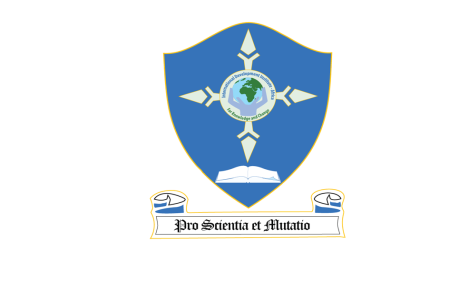 INTERNATIONAL DEVELOPMENT INSTITUTE – AFRICAREGISTRATION FORM FOR EXECUTIVE TRAINING AND LEADERSHIP EXCELLENCE PROGRAM (ETLEP) COURSES Please complete this form and return it to the Director, Executive Training and Leadership Excellence Program, with one colored passport size photograph and brief resume.Personal Details:Names (in full)………………….. …………………………………………………………………Title (Dr/Prof/Mrs/Ms/Mr) ………………………………………………………………………...Job title ……………………………………………………………………………………………...Organization …………………………………………………………………………………….….   Type of Organization ………………………………………………………………………..……..P.O. Box…………………………………………	City …………………………………….Post Code ……………………………………….	Country ……………………………….Tel:………………………………………………		Fax …………………………………….	Email:………………………………………..…..Which Course/Seminar are you applying for?………………………………………………………………………………………………………………………………………………………………………………………………………………………………………………………………………………………………Source of your funding:SelfEmployer (Provide details, name, tel. emails) ………………………………………………………………………………………………………………………………………………………………………………………………………………………………………………………………………………………………………………………Others (specify)………………………………………….Mode of PaymentElectronic transferCashCheque (for Kenya-based participants only)Mobile money transfer (MPESA, Airtel Money)Money OrderEducation Background ………………………………………………………………………………………………………………………………………………………………………………………………………………………………………………………………………………………………………………………Are there any specific topics you would like the training/seminar to address? (If so, please list here)……………………………………………………………………………………………………………………………………………………………………………………………………………………………………………………………………………………………………………………………………………………………………………………………………………………………………………………Do you have any special needs (e.g. dietary, health) that we need to take into consideration?YesNoIf yes, indicate below……………………………………………………………………………………………………………………………………………………………………………………………………………………………………………………………………………………………………………………AccommodationResidentNon-ResidentSignature of Applicant					Date………………………………				………………………………………Mary Warinda- OyayaTeam Leader Executive Training and Leadership Excellence Program (GLEP) International Development Institute –Africa2nd Floor Unity Plaza, Maasai Lodge Rd.Ongata Rongai  P.O. Box 4077 00506 Nyayo Stadium, Nairobi Cell: +254-722-688080/+254-722-759942; Email: executivetraining@idiafrica.com; admin@idiafrica.org